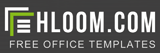 Copyright information - Please read© This Free Invoice Template is the copyright of Hloom.com. You can download and modify this template for your own personal use to create an invoice for yourself, or for someone else. You can (and should!) remove this copyright notice before sending the invoice.You may not distribute or resell this template, or its derivatives, and you may not make it available on other websites without our prior permission. All sharing of this template must be done using a link to http://www.hloom.com/invoices/. For any questions relating to the use of this template please email us - info@hloom.com
YOUR NAME: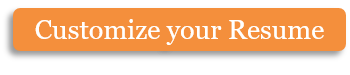 DATE OF ORDER OR PURCHASE:STREET ADDRESS:ORDER OR TRANSACTION NO.QTY:STATE:POSTCODE:PAYMENT METHOD USED:PLEASE FILL OUT THE DETAIL FOR EACH ITEM AS WELL AS IS POSSIBLEPLEASE FILL OUT THE DETAIL FOR EACH ITEM AS WELL AS IS POSSIBLEPLEASE FILL OUT THE DETAIL FOR EACH ITEM AS WELL AS IS POSSIBLEPLEASE FILL OUT THE DETAIL FOR EACH ITEM AS WELL AS IS POSSIBLEPLEASE FILL OUT THE DETAIL FOR EACH ITEM AS WELL AS IS POSSIBLEPLEASE FILL OUT THE DETAIL FOR EACH ITEM AS WELL AS IS POSSIBLEPLEASE FILL OUT THE DETAIL FOR EACH ITEM AS WELL AS IS POSSIBLEStyle No.SKUDescriptionColorSizeReturn Code / Comment12345FIVE STEPS TO RETURN MERCHANDISEFIVE STEPS TO RETURN MERCHANDISEFIVE STEPS TO RETURN MERCHANDISEFIVE STEPS TO RETURN MERCHANDISEFIVE STEPS TO RETURN MERCHANDISEFIVE STEPS TO RETURN MERCHANDISEFIVE STEPS TO RETURN MERCHANDISEFIVE STEPS TO RETURN MERCHANDISEFIVE STEPS TO RETURN MERCHANDISEFIVE STEPS TO RETURN MERCHANDISEFIVE STEPS TO RETURN MERCHANDISEFIVE STEPS TO RETURN MERCHANDISECHECK THE BOX ABOVE OF ANY ITEM YOU MAY HAVE ELECTED TO RETURN.CHECK THE BOX ABOVE OF ANY ITEM YOU MAY HAVE ELECTED TO RETURN.CHECK THE BOX ABOVE OF ANY ITEM YOU MAY HAVE ELECTED TO RETURN.CHECK THE BOX ABOVE OF ANY ITEM YOU MAY HAVE ELECTED TO RETURN.4. IF THE ITEM WAS PURCHASED AS A GIFT, WHO IS TO RECEIVE THE EXCHANGE / CREDIT?4. IF THE ITEM WAS PURCHASED AS A GIFT, WHO IS TO RECEIVE THE EXCHANGE / CREDIT?4. IF THE ITEM WAS PURCHASED AS A GIFT, WHO IS TO RECEIVE THE EXCHANGE / CREDIT?4. IF THE ITEM WAS PURCHASED AS A GIFT, WHO IS TO RECEIVE THE EXCHANGE / CREDIT?4. IF THE ITEM WAS PURCHASED AS A GIFT, WHO IS TO RECEIVE THE EXCHANGE / CREDIT?5. INCLUDE THIS FORM WITH ANY ITEM(S) YOU ARE RETURNING VIA PARCEL POST OR OTHER MAJOR CARRIER (NO C.O.D.) TO THE FOLLOWING ADDRESS:PAUL START NEW YORKMADISON AVENUE AT 45TH STREETNEW YORK, NY 10017TELEPHONE: (515) 456 1234EMAIL: [ENTER EMAIL ADDRESS HERE]www.hloom.com5. INCLUDE THIS FORM WITH ANY ITEM(S) YOU ARE RETURNING VIA PARCEL POST OR OTHER MAJOR CARRIER (NO C.O.D.) TO THE FOLLOWING ADDRESS:PAUL START NEW YORKMADISON AVENUE AT 45TH STREETNEW YORK, NY 10017TELEPHONE: (515) 456 1234EMAIL: [ENTER EMAIL ADDRESS HERE]www.hloom.com5. INCLUDE THIS FORM WITH ANY ITEM(S) YOU ARE RETURNING VIA PARCEL POST OR OTHER MAJOR CARRIER (NO C.O.D.) TO THE FOLLOWING ADDRESS:PAUL START NEW YORKMADISON AVENUE AT 45TH STREETNEW YORK, NY 10017TELEPHONE: (515) 456 1234EMAIL: [ENTER EMAIL ADDRESS HERE]www.hloom.comENTER ONE OF THE BELOW CODES TO EXPLAIN THE REASON FOR YOUR RETURN (PLEASE  ALSO COMMENT AS APPROPRIATE):ENTER ONE OF THE BELOW CODES TO EXPLAIN THE REASON FOR YOUR RETURN (PLEASE  ALSO COMMENT AS APPROPRIATE):ENTER ONE OF THE BELOW CODES TO EXPLAIN THE REASON FOR YOUR RETURN (PLEASE  ALSO COMMENT AS APPROPRIATE):ENTER ONE OF THE BELOW CODES TO EXPLAIN THE REASON FOR YOUR RETURN (PLEASE  ALSO COMMENT AS APPROPRIATE):NAME:5. INCLUDE THIS FORM WITH ANY ITEM(S) YOU ARE RETURNING VIA PARCEL POST OR OTHER MAJOR CARRIER (NO C.O.D.) TO THE FOLLOWING ADDRESS:PAUL START NEW YORKMADISON AVENUE AT 45TH STREETNEW YORK, NY 10017TELEPHONE: (515) 456 1234EMAIL: [ENTER EMAIL ADDRESS HERE]www.hloom.com5. INCLUDE THIS FORM WITH ANY ITEM(S) YOU ARE RETURNING VIA PARCEL POST OR OTHER MAJOR CARRIER (NO C.O.D.) TO THE FOLLOWING ADDRESS:PAUL START NEW YORKMADISON AVENUE AT 45TH STREETNEW YORK, NY 10017TELEPHONE: (515) 456 1234EMAIL: [ENTER EMAIL ADDRESS HERE]www.hloom.com5. INCLUDE THIS FORM WITH ANY ITEM(S) YOU ARE RETURNING VIA PARCEL POST OR OTHER MAJOR CARRIER (NO C.O.D.) TO THE FOLLOWING ADDRESS:PAUL START NEW YORKMADISON AVENUE AT 45TH STREETNEW YORK, NY 10017TELEPHONE: (515) 456 1234EMAIL: [ENTER EMAIL ADDRESS HERE]www.hloom.comENTER ONE OF THE BELOW CODES TO EXPLAIN THE REASON FOR YOUR RETURN (PLEASE  ALSO COMMENT AS APPROPRIATE):ENTER ONE OF THE BELOW CODES TO EXPLAIN THE REASON FOR YOUR RETURN (PLEASE  ALSO COMMENT AS APPROPRIATE):ENTER ONE OF THE BELOW CODES TO EXPLAIN THE REASON FOR YOUR RETURN (PLEASE  ALSO COMMENT AS APPROPRIATE):ENTER ONE OF THE BELOW CODES TO EXPLAIN THE REASON FOR YOUR RETURN (PLEASE  ALSO COMMENT AS APPROPRIATE):ADDRESS:5. INCLUDE THIS FORM WITH ANY ITEM(S) YOU ARE RETURNING VIA PARCEL POST OR OTHER MAJOR CARRIER (NO C.O.D.) TO THE FOLLOWING ADDRESS:PAUL START NEW YORKMADISON AVENUE AT 45TH STREETNEW YORK, NY 10017TELEPHONE: (515) 456 1234EMAIL: [ENTER EMAIL ADDRESS HERE]www.hloom.com5. INCLUDE THIS FORM WITH ANY ITEM(S) YOU ARE RETURNING VIA PARCEL POST OR OTHER MAJOR CARRIER (NO C.O.D.) TO THE FOLLOWING ADDRESS:PAUL START NEW YORKMADISON AVENUE AT 45TH STREETNEW YORK, NY 10017TELEPHONE: (515) 456 1234EMAIL: [ENTER EMAIL ADDRESS HERE]www.hloom.com5. INCLUDE THIS FORM WITH ANY ITEM(S) YOU ARE RETURNING VIA PARCEL POST OR OTHER MAJOR CARRIER (NO C.O.D.) TO THE FOLLOWING ADDRESS:PAUL START NEW YORKMADISON AVENUE AT 45TH STREETNEW YORK, NY 10017TELEPHONE: (515) 456 1234EMAIL: [ENTER EMAIL ADDRESS HERE]www.hloom.com1 – SIZE2 – COLOR3 – QUALITY1 – SIZE2 – COLOR3 – QUALITY4 – NOT WHAT WAS EXPECTED / DESIRED.5 – OTHER4 – NOT WHAT WAS EXPECTED / DESIRED.5 – OTHER5. INCLUDE THIS FORM WITH ANY ITEM(S) YOU ARE RETURNING VIA PARCEL POST OR OTHER MAJOR CARRIER (NO C.O.D.) TO THE FOLLOWING ADDRESS:PAUL START NEW YORKMADISON AVENUE AT 45TH STREETNEW YORK, NY 10017TELEPHONE: (515) 456 1234EMAIL: [ENTER EMAIL ADDRESS HERE]www.hloom.com5. INCLUDE THIS FORM WITH ANY ITEM(S) YOU ARE RETURNING VIA PARCEL POST OR OTHER MAJOR CARRIER (NO C.O.D.) TO THE FOLLOWING ADDRESS:PAUL START NEW YORKMADISON AVENUE AT 45TH STREETNEW YORK, NY 10017TELEPHONE: (515) 456 1234EMAIL: [ENTER EMAIL ADDRESS HERE]www.hloom.com5. INCLUDE THIS FORM WITH ANY ITEM(S) YOU ARE RETURNING VIA PARCEL POST OR OTHER MAJOR CARRIER (NO C.O.D.) TO THE FOLLOWING ADDRESS:PAUL START NEW YORKMADISON AVENUE AT 45TH STREETNEW YORK, NY 10017TELEPHONE: (515) 456 1234EMAIL: [ENTER EMAIL ADDRESS HERE]www.hloom.com1 – SIZE2 – COLOR3 – QUALITY1 – SIZE2 – COLOR3 – QUALITY4 – NOT WHAT WAS EXPECTED / DESIRED.5 – OTHER4 – NOT WHAT WAS EXPECTED / DESIRED.5 – OTHER5. INCLUDE THIS FORM WITH ANY ITEM(S) YOU ARE RETURNING VIA PARCEL POST OR OTHER MAJOR CARRIER (NO C.O.D.) TO THE FOLLOWING ADDRESS:PAUL START NEW YORKMADISON AVENUE AT 45TH STREETNEW YORK, NY 10017TELEPHONE: (515) 456 1234EMAIL: [ENTER EMAIL ADDRESS HERE]www.hloom.com5. INCLUDE THIS FORM WITH ANY ITEM(S) YOU ARE RETURNING VIA PARCEL POST OR OTHER MAJOR CARRIER (NO C.O.D.) TO THE FOLLOWING ADDRESS:PAUL START NEW YORKMADISON AVENUE AT 45TH STREETNEW YORK, NY 10017TELEPHONE: (515) 456 1234EMAIL: [ENTER EMAIL ADDRESS HERE]www.hloom.com5. INCLUDE THIS FORM WITH ANY ITEM(S) YOU ARE RETURNING VIA PARCEL POST OR OTHER MAJOR CARRIER (NO C.O.D.) TO THE FOLLOWING ADDRESS:PAUL START NEW YORKMADISON AVENUE AT 45TH STREETNEW YORK, NY 10017TELEPHONE: (515) 456 1234EMAIL: [ENTER EMAIL ADDRESS HERE]www.hloom.com1 – SIZE2 – COLOR3 – QUALITY1 – SIZE2 – COLOR3 – QUALITY4 – NOT WHAT WAS EXPECTED / DESIRED.5 – OTHER4 – NOT WHAT WAS EXPECTED / DESIRED.5 – OTHER5. INCLUDE THIS FORM WITH ANY ITEM(S) YOU ARE RETURNING VIA PARCEL POST OR OTHER MAJOR CARRIER (NO C.O.D.) TO THE FOLLOWING ADDRESS:PAUL START NEW YORKMADISON AVENUE AT 45TH STREETNEW YORK, NY 10017TELEPHONE: (515) 456 1234EMAIL: [ENTER EMAIL ADDRESS HERE]www.hloom.com5. INCLUDE THIS FORM WITH ANY ITEM(S) YOU ARE RETURNING VIA PARCEL POST OR OTHER MAJOR CARRIER (NO C.O.D.) TO THE FOLLOWING ADDRESS:PAUL START NEW YORKMADISON AVENUE AT 45TH STREETNEW YORK, NY 10017TELEPHONE: (515) 456 1234EMAIL: [ENTER EMAIL ADDRESS HERE]www.hloom.com5. INCLUDE THIS FORM WITH ANY ITEM(S) YOU ARE RETURNING VIA PARCEL POST OR OTHER MAJOR CARRIER (NO C.O.D.) TO THE FOLLOWING ADDRESS:PAUL START NEW YORKMADISON AVENUE AT 45TH STREETNEW YORK, NY 10017TELEPHONE: (515) 456 1234EMAIL: [ENTER EMAIL ADDRESS HERE]www.hloom.comPLEASE TELL US IN THE AREA BELOW WHAT WE CAN SEND TO YOU IN EXCHANGE OR REPLACEMENT.PLEASE TELL US IN THE AREA BELOW WHAT WE CAN SEND TO YOU IN EXCHANGE OR REPLACEMENT.PLEASE TELL US IN THE AREA BELOW WHAT WE CAN SEND TO YOU IN EXCHANGE OR REPLACEMENT.PLEASE TELL US IN THE AREA BELOW WHAT WE CAN SEND TO YOU IN EXCHANGE OR REPLACEMENT.PHONE NUMBER:PHONE NUMBER:(515) 123-4567(515) 123-4567(515) 123-45675. INCLUDE THIS FORM WITH ANY ITEM(S) YOU ARE RETURNING VIA PARCEL POST OR OTHER MAJOR CARRIER (NO C.O.D.) TO THE FOLLOWING ADDRESS:PAUL START NEW YORKMADISON AVENUE AT 45TH STREETNEW YORK, NY 10017TELEPHONE: (515) 456 1234EMAIL: [ENTER EMAIL ADDRESS HERE]www.hloom.com5. INCLUDE THIS FORM WITH ANY ITEM(S) YOU ARE RETURNING VIA PARCEL POST OR OTHER MAJOR CARRIER (NO C.O.D.) TO THE FOLLOWING ADDRESS:PAUL START NEW YORKMADISON AVENUE AT 45TH STREETNEW YORK, NY 10017TELEPHONE: (515) 456 1234EMAIL: [ENTER EMAIL ADDRESS HERE]www.hloom.com5. INCLUDE THIS FORM WITH ANY ITEM(S) YOU ARE RETURNING VIA PARCEL POST OR OTHER MAJOR CARRIER (NO C.O.D.) TO THE FOLLOWING ADDRESS:PAUL START NEW YORKMADISON AVENUE AT 45TH STREETNEW YORK, NY 10017TELEPHONE: (515) 456 1234EMAIL: [ENTER EMAIL ADDRESS HERE]www.hloom.comPlease tell us what exchange(s) or new item(s) you would like us to send to youPlease tell us what exchange(s) or new item(s) you would like us to send to youPlease tell us what exchange(s) or new item(s) you would like us to send to youPlease tell us what exchange(s) or new item(s) you would like us to send to youPlease tell us what exchange(s) or new item(s) you would like us to send to youPlease tell us what exchange(s) or new item(s) you would like us to send to youPlease tell us what exchange(s) or new item(s) you would like us to send to youPlease tell us what exchange(s) or new item(s) you would like us to send to youPlease tell us what exchange(s) or new item(s) you would like us to send to youPlease tell us what exchange(s) or new item(s) you would like us to send to youPlease tell us what exchange(s) or new item(s) you would like us to send to youPlease tell us what exchange(s) or new item(s) you would like us to send to youStyle NumberStyle NumberDescriptionDescriptionDescriptionDescriptionColorSizeSizePriceMerchandise returned WITHIN 14 Days will be refunded in the same manner in which it was purchased. Returns made AFTER 14 Days and ALL Sale Merchandise will only be considered for a merchandise credit.Merchandise returned WITHIN 14 Days will be refunded in the same manner in which it was purchased. Returns made AFTER 14 Days and ALL Sale Merchandise will only be considered for a merchandise credit.Merchandise returned WITHIN 14 Days will be refunded in the same manner in which it was purchased. Returns made AFTER 14 Days and ALL Sale Merchandise will only be considered for a merchandise credit.Merchandise returned WITHIN 14 Days will be refunded in the same manner in which it was purchased. Returns made AFTER 14 Days and ALL Sale Merchandise will only be considered for a merchandise credit.Merchandise returned WITHIN 14 Days will be refunded in the same manner in which it was purchased. Returns made AFTER 14 Days and ALL Sale Merchandise will only be considered for a merchandise credit.Merchandise returned WITHIN 14 Days will be refunded in the same manner in which it was purchased. Returns made AFTER 14 Days and ALL Sale Merchandise will only be considered for a merchandise credit.Merchandise returned WITHIN 14 Days will be refunded in the same manner in which it was purchased. Returns made AFTER 14 Days and ALL Sale Merchandise will only be considered for a merchandise credit.Merchandise returned WITHIN 14 Days will be refunded in the same manner in which it was purchased. Returns made AFTER 14 Days and ALL Sale Merchandise will only be considered for a merchandise credit.Merchandise returned WITHIN 14 Days will be refunded in the same manner in which it was purchased. Returns made AFTER 14 Days and ALL Sale Merchandise will only be considered for a merchandise credit.Merchandise returned WITHIN 14 Days will be refunded in the same manner in which it was purchased. Returns made AFTER 14 Days and ALL Sale Merchandise will only be considered for a merchandise credit.